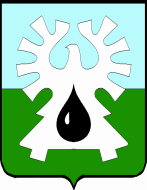     МУНИЦИПАЛЬНОЕ ОБРАЗОВАНИЕ ГОРОД УРАЙ    ХАНТЫ-МАНСИЙСКИЙ АВТОНОМНЫЙ ОКРУГ- ЮГРА     ДУМА  ГОРОДА УРАЙ      ПРЕДСЕДАТЕЛЬ      РАСПОРЯЖЕНИЕот  25.03.2019 		                                                                               № 16-од О проведении двадцать восьмого заседания Думы города Урай шестого созыва      В соответствии с планом работы Думы города Урай шестого созыва, утвержденного решением Думы города от 20.12.2018 №84:      1. Провести двадцать восьмое  заседание Думы города Урай шестого созыва 25.04.2019 в 9-00 часов, начало работы постоянных комиссий с 16.04.2019, совещание депутатов по подготовке проведения заседания Думы- 22.04.2019.      2. Включить в проект повестки двадцать восьмого заседания Думы города Урай шестого созыва следующие вопросы:      1)  Отчет о результатах деятельности  Думы города Урай за 2018 год.      2). Отчет о деятельности Контрольно-счетной палаты города Урай за 2018 год.      3). О выполнении администрацией города вопроса местного значения об организации отдыха детей в каникулярное время. 4).   Об организации трудоустройства несовершеннолетних граждан в летний период 2019 года. 5). О внесение изменений в Правила землепользования и застройкимуниципального образования городской округ город Урай.6). О выполнении администраций города рекомендации Думы города Урай от 22.11.2018.(результаты опроса населения по новым темам,  объектам и направлениям экскурсий и туризма в городе Урай).     3. Администрации города Урай представить проекты документов в Думу города по вносимым вопросам (включая электронный вариант) с визами согласования, заключениями Контрольно-счетной палаты города, согласно приложению.      4. В случае неподготовленности вопроса к указанному сроку ответственным представить соответствующую информацию в аппарат Думы города.      Председатель     Думы города Урай                                                              Г.П. Александрова   Приложениек распоряжению председателя Думы города Урай от 25.03.2019 № 16-одГрафиквнесения проектов решений для согласования в аппарате Думы и документов к 28-му заседанию  Думы города№п/пНаименование вопросаСроки  внесенияСроки  внесения№п/пНаименование вопросав КСПв Думу1. Отчет о результатах деятельности  Думы города Урай за 2018 год.до 01.04.20192.Отчет о деятельности Контрольно-счетной палаты города Урай за 2018 год.до 01.04.20193.О выполнении администрацией города вопроса местного значения об организации отдыха детей в каникулярное время.до 11.04.20194.Об организации трудоустройства несовершеннолетних граждан в летний период 2019 года.до 11.04.20195.О внесение изменений в Правила землепользования и застройки муниципального образования городской округ город Урай. до 05.04.20196.О выполнении администраций города рекомендации Думы города Урай от 22.11.2018.(результаты опроса населения по новым темам,  объектам и направлениям экскурсий и туризма в городе Урай).до 11.04.2019Дополнительные вопросы  в  повестку (проекты решений для согласования в  аппарате Думы)  Дополнительные вопросы  в  повестку (проекты решений для согласования в  аппарате Думы)  до 05.04.2019до 05.04.2019